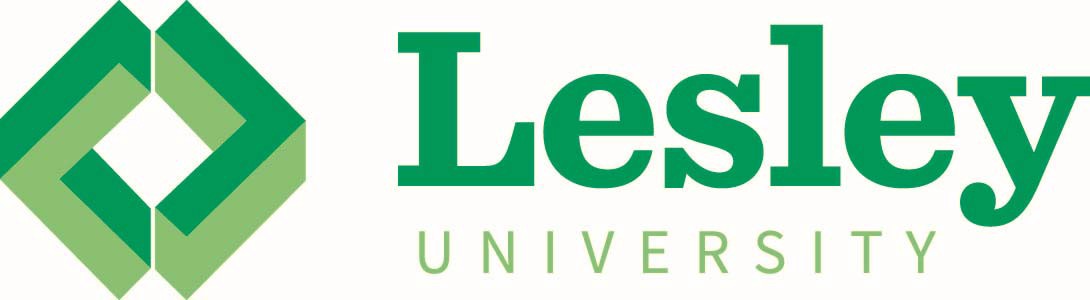 Candidate Assessment of Performance Reference MaterialsGoals of CAP:To ensure teacher candidates are ready to make impact with students on day one.To measure teacher candidates’ practice on key indicators as outlined in the Guidelines for the Professional Standards for Teachers (PSTs).To support teachers in improving their practice based on targeted feedback and performance evaluations.Graduate School of Education Office of Field PlacementRevised August 2021Field Placement Office ContactsChristina JacheDirectorPrograms: Early Childhood, Elementary Education, English as a Second Language, Visual Arts; Year Long Internships; 617.349.8753 cjache@lesley.eduErin FitzgeraldAssistant DirectorPrograms: Special Education, Middle/High School, Instructional Technology, Reading Specialist; Summer Compass617.349.8400 efitzge3@lesley.eduMail: GSOE Field Placement Office, 29 Everett Street, Cambridge, MA 02138 Web page: www.lesley.edu/academics/graduate-school-of-education/field-placement Office: University Hall (2nd Floor), 1815 Massachusetts Avenue, Cambridge, MACAP Materials Addendum: Academic Year 2021-2022Due to the COVID 19 pandemic the Field Placement Team have provided the following additional guidance for Teacher Candidates (TC), Program Supervisors (PS), and Supervising Practitioners (SP). It is important to note that many elements of the upcoming school year may be unknown; and that the guidance below is meant to be just that; guidance. We are fully aware that all circumstances will be different (school schedules; remote learning platforms; etc) but our main goal remains to still provide all involved with a meaningful experience during the practicum. Roles in CAPTC = Teacher Candidate; SP = Supervising Practitioner (in‐service teacher); PS = Program Supervisor (Lesley faculty)Communication:●Teacher Candidates are the ones responsible for keeping communication consistent throughout the semester. Three-Way Meetings and Observations: These can all be done in person or virtually; allowing flexibility according to the school’s policies and procedures regarding safety. The expectation is that all meetings and observations are completed throughout the practicum. Preference is that in-person meetings and observations occurring as much as possible throughout the practicum.Teacher Candidate will need to schedule out in advance at the beginning of the semester with their supervisors (both SP and PS) when meetings and announced observations should roughly be taking place. Keep in mind that there should be some ‘wiggle’ room when it comes to scheduling and the flexibility to do both in person (preferred) or virtual observations.  If recorded lessons are allowed; the responsibilities falls onto the TC to ensure that waivers are signed and submitted PRIOR to the scheduled lesson. Lead Teaching Hours (100 total): These hours are still required and can be completed both virtually or in-person. The preference is to have at least half (50 hours) in person if possible. Seminar Course: The TC is responsible for completing all seminar work and attending the seminar as required (either virtual or in-person)Passing Practicum:Showing competency in the essential elements is still vital to passing the practicum experience. Remote instruction does count towards the required number of hours; but in order to pass; students must meet the minimum thresholds required in each of the essential elements. CAP OverviewRoles in CAPTC = Teacher Candidate; SP = Supervising Practitioner (in‐service teacher); PS = Program Supervisor (Lesley faculty)Teacher Candidates will complete the following components in SeminarSelf‐Assessment and Goal-Setting: In Seminar, TC will complete the Self-Assessment based on prior experiences in pre‐practicum, coursework, and Observation #1 and determines a goal to be worked on throughout student teaching i.e. student learning goal.  The TC shares the completed Self‐Assessment and Goal Implementation Plan with the supervisors prior to the first 3‐Way Meeting. (See pg. 12 for Teacher Candidate Self-Assessment and pg 19 for the Goal Implementation Plan.)Identify the Measure of Impact on Student Learning: The TC identifies ways to assess and measure student learning. The SP may help guide the TC to determine which assessment(s) are the most appropriate for measuring student learning, growth, or achievement. This, along with the TC’s Self-Assessment, can be tied right into the seminar’s inquiry project, which is an approach to classroom evaluation that encourages teachers to ask questions and raise issues which relate to students, teaching, or professional relationships. Teacher Candidate: Be sure to seek input and guidance from SP and share with PS at the first Three‐Way Meeting.  This will be discussed in depth in seminar. Observations: Observations are conducted by the Program Supervisor and Supervising Practitioner throughout the student teaching experience. The observations may be conducted jointly by the supervisors or separately. Observations conducted alone by the Supervising Practitioner should be unannounced (noted as Observation #2 & 4 on the Observation Form). (See pg. 8 for observation form) Observations are an opportunity for the supervisors to document evidence on each of the Focus Elements . At a minimum, the focus elements for the observation (i.e. 1, 2, 3 or 4) should be identified and feedback provided.  Important Note:  All announced observations require that the TC provide to the PS and SP with a well-developed lesson plan 24 to 48 hours prior to the observation.   After each observation, TC should complete a Candidate Self Reflection Form (see pg. 10 for Self-Reflection Form). Student Feedback Surveys: Student Feedback Surveys are conducted between weeks 4-7. These surveys are used as a source of evidence and the SP supports the TC in administering and proctoring these surveys.  The SP is responsible for keeping the surveys anonymous and aggregating or anonymizing the data collected before its presented to the candidate. Important Note: DESE provided surveys must be used for this piece of the CAP process, but adaptations are permitted for certain license areas.  (See pg. 23 for the Student Survey section in this packet)Post-Conferences: Following each observation, the supervisor(s) meet with the TC and provides verbal feedback, identifying specific areas of strength (reinforcement) and areas for improvement (refinement). The completed observation form should be emailed to the TC within a few days of the observation. Three-way Meetings: Three-way meetings take place throughout the student teaching experience.  Three-way meetings may be scheduled in conjunction with the observation post-conference if all three parties are able to be in attendance. (See the pg 6 - Timeline for the recommended observation schedule.) Formative Assessment: The supervisors discuss evidence collected to date to establish the formative assessment ratings and complete the Formative Assessment Rubric with supporting evidence written in. Supervisors should calibrate the ratings and evidence and the final version should then be sent to the candidate. This take place around the practicum midpoint. Please review the following pages prior to completing the Formative Assessment:pg 7 – Categories of Evidencepg 29 – Rubric Overviewpg 31– Formative Assessment RubricSummative Assessment: During the last week or two of student teaching, the supervisors discuss the entire body of evidence collected throughout the semester, provided by the TC and complete the Summative Assessment Rubric.  Similar to the Formative Assessment, the supervisors should calibrate the ratings and evidence and share the final version with the candidate.  Please review the following pages prior to completing the Summative Assessment:pg 7 – Categories of Evidencepg 29 – Rubric Overviewpg 37 – Summative Assessment RubricCAP TimelineCategories of EvidenceThe assessments of Teacher Candidates are done using multiple measures of evidence. Evidence or artifacts should reflect exactly what happens in the classroom and provide a balance of summary statements and direct quotes from the classroom. The four major categories of evidence are: 1. Observations 2. Measures of Student Learning 3. Student Feedback 4. Candidate Artifacts.Observations:Teacher Candidates are observed four‐five times during practicum. The evidence that is collected provides focused feedback to candidates so that they can refine practices. It is important to note that observations are part of an assessment. Program Supervisors and Supervising Practitioners should be cautious prior to the lesson to not dramatically influence or alter the candidates’ plans. Program Supervisors and Supervising Practitioners should refrain from providing substantial feedback on the lesson plan prior to the observation. This feedback should be provided to candidates after the completed observation. Measures of Student Learning:Teacher Candidates are expected to identify a measure of student learning, growth, or achievement. This may be tied directly to the inquiry project.  Inquiry is an approach to classroom evaluation that encourages teachers to ask questions and raise issues which relate to students, teaching, or professional relationships. Inquiry entails asking TCs to observe in the classroom, to pose a question that arises from their setting and try to answer that question. By systematically gathering data, trying some interventions and coming up with some results and conclusions, TCs can gain valuable insight about their own practice and impact on student learning.  Supervising Practitioners’ professional judgments will assist to set clear expectations for how and when the measure will be administered and scored in the classroom setting.Student Feedback:Feedback from students plays a key role in teaching and learning and can be a critical source of evidence in understanding the performance of Teacher Candidates. The Department of Elementary and Secondary education (ESE) has developed Model Student Feedback Surveys that are intended to provide evidence of candidates’ readiness for the classroom. Candidates should be sure to share a reflection from student feedback with their Seminar Leaders, Program Supervisors, and Supervising Practitioners.  See Student Feedback Surveys section in this handbook.Candidate Artifacts:Additional artifacts may be submitted as evidence to support the assessment of Teacher Candidates. Artifacts may include, but are not limited to, unit and lesson plans, examples of students’ work, behavior plans, audio/video recordings, reflection logs and self‐assessment and the student learning goal.Evidence Requirement for Each Essential ElementCAP has been designed to generate and collect evidence for each of the essential elements. The four major categories are outlined below, with the corresponding essential elements and possible evidence that would support that element.Observation FormCandidate Self‐Reflection FormDirections: Following an announced or an unannounced observation, please use the form below to reflect on the lesson. Submit the form to your Supervising Practitioner/Program Supervisor within 24 hours of the observation.Candidate Self‐AssessmentDirections: Independently, reflect on your performance in each dimension of an element. Use the performance descriptors from the CAP Rubric to help ground your assessment. Consider the following in rating your current level of performance (as applicable): Skills acquired in   courseworkExperiences in pre‐practicumTargeted feedback received about your practiceEvidence of impact with studentsReflection on performance in observation(s)Dimensions of Readiness:Quality: ability to perform the skill, action or behavior; Scope: the scale of impact (e.g., one student, subset of children, all students) to which the skill, action or behavior is demonstrated with quality;Consistency: the frequency (e.g., all the time, sometimes, once) that the skill, action or behavior is demonstrated with quality. Please share your Self‐Assessment as well as the student learning goal & implementation plan with your Program Supervisor and Supervising Practitioner at least three days in advance of your Three‐Way Meeting, or earlier upon request.  Self-Assessment Summary SheetDirections: In the table below, please record your self-assessment rating for each element. Use the following key: Exemplary (E), Proficient (P), Needs Improvement (NI), Unsatisfactory (U)Based on your Self-Assessment, briefly summarize your areas of strength and high-priority areas for growth. Please share your Self-Assessment as well as the Goal Setting & Plan Development Forms with your Program Supervisor and Supervising Practitioner at least three days in advance of the initial Three-Way Meeting, or earlier upon request. Creating a Student Learning GoalThe inquiry process may be used to support several CAP requirements.  In developing a strong inquiry question, it should meet the characteristics of S.M.A.R.T. and the question may then be used to meet the CAP requirement of creating and implementing a ‘S.M.A.R.T.’ student learning goal.  In addition, CAP requires a TC to identify and measure one aspect of how he/she has made an impact on students’ learning.  This may also be identified and measured within the inquiry process, which is an approach to classroom evaluation that encourages teachers to ask questions and raise issues which relate to students, teaching, or professional relationships.  Inquiry entails asking TC’s to observe in the classroom, to pose a question that arises from their setting and try to answer that question. By systematically gathering data, trying some interventions and coming up with some results and conclusions, TCs can gain valuable insight about their own practice and impact on student learning.  Should the TC choose to overlap CAP and inquiry, the TC should ensure that within the Inquiry Summary Report: Reflection on Action, the CAP components are clearly stated.  Finally, the reflection on the inquiry analysis, Inquiry Summary Report: Reflection on Action, may inform the final CAP requirement, which is to develop a professional practice goal to implement in TC’s first year of teaching. Candidate goal & implementation planDraft a S.M.A.R.T. goal informed by Self-Assessment. Key characteristics of S.M.A.R.T. are:S = Specific and Strategic How does this question fit with TC’s teaching?Will the projected results positively impact student learning?How does this question dovetail with TC’s professional goals?M = Measurable How will student achievement or learning be impacted?When will data be collected – what time of day? How often? What will be used to collect data?A = Action Oriented, AchievableHow does this relate to TC’s current practice?  How much prep time will be needed before TC can begin the inquiry? How compatible will this question be with other activities?R = Rigorous, Realistic, and Results Focused (the 3 Rs) – Questions should make clear what will be different as a result of achieving the goal. A goal needs to describe a realistic yet ambitious result. It needs to stretch the educator, team, school, or district toward improvement, but it should not be out of reach.How important is this question professionally?Is this question too big? If so, can the big question be broken down into smaller ones from which to choose?T = Timed and Tracked – Question needs to have a final deadline, as well as interim deadlines by when key actions will be completed and benchmarks will be achieved. Tracking the progress on both action steps and outcome benchmarks is important, as they help educators know whether they are on track to achieve the goal, and give educators information they need to make midcourse corrections.What is the time frame?Is there enough time in the semester to carry out this project? When will the outcomes be measured?Taken from Lesley University, Graduate School of Education, Classroom Inquiry Handbook, page 17, Revised 2011Goal Implementation - Steps in classroom inquiryFinding a S.M.A.R.T. GoalFraming (Refining) a Question - HypothesisDeveloping a Plan for Data Collection (Design) – Implementation PlanAnalyzing the DataInterpreting the DataFormulating and Sharing Your KnowledgeDeciding How to Use Your Knowledge (Change Instruction, Curriculum, etc.)Brainstorming a SMART student learning goalThink of your own practical experience as a teacher.Is there a question you have been wanting to investigate?What strengths would you like to develop?What do you find puzzling?Are there situations which present difficulties and in which you’d like to become more effective?Is there a student that you find intriguing?Is there a teaching strategy that you find exciting?Is there a learning process you find interesting?Is there a segment of the curriculum you find fascinating?Survey course work and the reflections you have prepared.What strategies would you like to try?What assignments would you like to implement?What puzzles would you like to investigate?What issues would you like to examine?What theory can you examine in practice?Think about your classroom and course work and do a free write for each possible question you may have.What do you know about it?How would it lend itself to your practicum experience?How interested in it are you? Why are you interested in it?Take a situation and examine it. Talk about it with a partner. Write about it, too.What happens in the situation?Who does what?Which events, actions, and features of the situation are important?Who would benefit from your inquiry?  With whom might you share it?Taken from Lesley University, Graduate School of Education, Classroom Inquiry Handbook, page 8, revised 2011.Goal Implementation PlanCandidate: This form is not required, but may be used as a guide in developing a successful working plan.  This plan combines the CAP requirements and the inquiry process working plan.Examples of documentation tools for data collectionFIELD NOTEBOOKYour observations and reflections (raw and cooked notes)TEACHER DOCUMENTSLesson Plans, Pre-Test & Post-TestSTUDENT DOCUMENTSClasswork, Writing, Journals, Comprehension answersINTERVIEWSStudents, TeachersQUESTIONNAIRES, SURVEYSStudents, Students in other classes, Teachers, Other clinical studentsRATING SCALESStudents’ attitudes, Students’ preferencesCHECKLISTS OR TALLY CHARTStudents’ behavior in class, homework completed, books readSOCIOGRAMSStudents’ friendships and work partnersAUDIO TAPES, VIDEOS, PHOTOGRAPHSAudio tape of clinical student, mentor teacher, & other teachers Video or Photos of students workingOUTSIDE OBSERVERObservational notes about specific behaviorsTaken from Lesley University, Graduate School of Education, Classroom Inquiry Handbook, page 8, revised 2011.Measuring Candidate Impact on Student Learning through the Inquiry ProcessIn the space below, describe the anticipated impact on student learning, growth, or achievement.Guidance:During the first few weeks of practicum, the Teacher Candidate (TC) should begin brainstorming a measure of impact on student learning.  This could be identified through the inquiry project (though the overlap is not required). The TC should be sure to use his or her Supervising Practitioner (SP) as a resource to ensure the measure of student learning, growth, or achievement is acceptable within the SP’s classroom. The Supervising Practitioner should be involved in setting firm expectations for how and when the measure will be administered and scored and given the SP’s professional experience with the identified measure(s) and understanding of the specific learning context, the Supervising Practitioner should set parameters for a range of expected learning, growth, or achievement (see ESE’s Implementation Brief on Scoring and Parameter Setting for more information about this process). Measures impact on student learning can take many forms and is primarily developed between the Supervising Practitioner and the Teacher Candidate. The measure should be finalized and confirmed during the first three-way meeting, which occurs around week three of practicum.   Incorporating this component of CAP within the inquiry project provides an opportunity to administer the identified measure(s) of student learning, growth, or achievement in a specific way. Administration should not occur at the end of the practicum, but rather at the instructionally appropriate time during the inquiry process. After the data is collected, the candidate should analyze the results and compare them to the parameters set within the implementation plan. Did all students achieve the expected outcomes? If not, were there patterns in performance that might indicate why some students made higher or lower than expected gains?  The findings and reflection may also inform the final CAP requirement of developing a professional practice goal – the final step in CAP.The experience of administering, scoring, and analyzing a measure of student learning, growth, or achievement is a crucial component of CAP. It is an essential skill of every effective teacher to be able to draw conclusions about his or her practice from student outcome data. Therefore, it is important to gauge a candidate’s aptitude to develop this skill.  It is important to note that a measure of student learning, growth, or achievement is not a complete measure of a candidate’s impact on student learning. In the educator evaluation framework, multiple measures over multiple years are used to inform conclusions about educator impact. Given the abbreviated classroom experience associated with CAP, it is impossible to generate enough data to draw a conclusion about the candidate’s impact on student learning.  However, it is possible to assess the candidate’s ability to reflect on student outcomes and make connections to his or her practice.   Student Feedback SurveysFeedback from students plays a key role in teaching and learning and can be a critical source of evidence in understanding candidate performance. According to the Candidate Assessment of Performance (CAP) Guidelines, student feedback must be collected using ESE’s CAP Student Feedback Surveys for students in grades 3-5 and 6-12, or the ESE Model K-2 Discussion Protocol for students in grades K-2. The CAP student feedback instruments are derived from the Massachusetts ESE Model Feedback Surveys, which were carefully crafted for alignment to the Standards for Effective Teaching practice (these mirror the Professional Standards for Teachers) and validated for use in the Educator Evaluation Framework. CAP student feedback instruments also include mini forms that target the Six Essential Elements. This advisory provides guidance on the appropriate use and modification of these instruments within CAP and is designed to support providers in implementing the instruments successfully with Teacher Candidates and their students. Purpose of Student Feedback SurveysStudent feedback is one of the five required categories of evidence used to assess candidate readiness in CAP. The purpose of collecting feedback from students is two-fold:  To promote reflection and improved practice based on the analysis of the feedback. To provide assessors with an important source of evidence in determining candidate’s performance relative to the CAP readiness thresholds.  When taken together with other information sources, student feedback helps to provide a more accurate and detailed picture of an educator’s practice (Bill & Melinda Gates Foundation, January 2013). Multiple studies have demonstrated the strong correlation between student feedback and student achievement gains (Wilkerson, et al., 2000; Kyriakides, 2005; Peterson, K., Wahlquist, C., & Bone, K., 2000) as well as student engagement and self-efficacy (Balch, 2012). In fact, when administered well, student surveys can yield information that’s more consistent with teacher effectiveness than observational data (Ripley, 2012). Given this body of research, embedding the collection of student feedback as one source of evidence in CAP serves to strengthen the assessment as well as set a precedent for novice teachers to use surveys or other feedback instruments to inform their practice throughout their career as an educator. Varied Options: Which Instrument To Use?All candidates are required to use the ESE model feedback instruments as part of CAP . There are several variations of the student feedback surveys that individual providers and candidates may choose to implement. The chart below outlines the various student feedback instruments as well as the most appropriate application of each survey.Grades K-2: Discussion ProtocolRecognizing the unique nature of working with students in early grades, ESE has developed Model Discussion Prompts (http://www.doe.mass.edu/edeval/feedback/K2DiscussionProtocol.pdf) for use in grades K-2.  Teacher Candidates should discuss with their Supervising Practitioner the most appropriate method of administering these prompts and collecting feedback from the discussion. Discussions make take place in small group settings where students are comfortable and engaged. Due to the developmental stages of students in lower grades, feedback should be collected by the actual candidate rather than an alternative person or “proctor.”Administering the SurveysEach of the CAP Student Feedback Surveys is accompanied by a detailed Administration Protocol (see following page) that guides educators in preparing for, delivering, and analyzing the survey. Below are some specific modifications providers and Teacher Candidates may consider in implementing the surveys in their practicum placement. Teacher Candidates should discuss with both their Supervising Practitioner and Program Supervisor which survey is most appropriate for their students and how to best administer the surveys to students.  Embed the Teacher Candidate’s name directly into the survey. All of the forms are provided in editable format. It is recommended that Teacher Candidate replace all references to “my teacher” in the survey to with their name (e.g. “Ms. Smith,” or whatever name the students use for the candidate). This way it is clear to students that the survey is asking them about the work with the Teacher Candidate and results are not conflated by the influence of the Supervising Practitioner as the official teacher. Use the Google Templates for easier administration and post-survey analysis. ESE has created these templates so that candidates can quickly create their own forms of the surveys electronically. Directions for how to download and use these templates can be found here. By using these templates, candidates can more efficiently collect the data and will not have to hand count and analyze the data once complete. Particularly for candidates working with a large number of students, this is a compelling option. Once the surveys are complete, the candidate can also easily share the data directly with the program supervisor and supervising practitioner. Use visual rating scales in early grades or for specialized populations. In an attempt to collect data from students who may be non- or emergent readers, candidates may consider creating a visual rating scale (e.g. smiley faces or other emoticons) for their students. The survey questions or discussion prompts could be read verbally to students who then select their choice using the visual cues. If pursuing this options, candidates should maintain the same 4-point rating scale used in the surveys to maintain the fidelity of the survey.  If possible, have the supervising practitioner administer the survey. In the CAP Student Feedback Survey Administration Protocol, it is suggested that, to the extent that is feasible, someone other than the Teacher Candidate proctor the survey with students. This helps to ensure that students can ask any necessary questions they may have and will not be influenced by the presence of the individual about whom they are being asked to provide feedback. *This is not best practice for K-2 students, where it is recommended that the candidate engage the students directly in conversation using the K-2 Discussion Prompts. The Supervising Practitioner or another individual may attend and take notes.Administer the survey in the latter half of the practicum experience. This will allow students to have the maximum experience with the Teacher Candidate before being asked to provide feedback, thus providing more informed perceptions. The survey should be administered prior to the summative assessment and with enough time for the candidate to reflect on his/her data. Survey Results: What to do with them?As stated above, the surveys serve to inform the candidates’ own practice as well as the assessors’ summative judgments on CAP. According to the CAP Guidelines, results from the surveys should be used as a source of evidence for at least the following essential elements: 2.B.1 Safe Learning Environment and 2.D.2 High Expectations.Students are uniquely positioned to offer perspective relative to these elements specifically. All of the surveys also address other elements and therefore may serve as a source of evidence for other CAP elements. Providers may also consider requiring a reflection from candidates following the administration of a survey, which could then be used as a source of evidence for essential element 4.A.1 Reflective Practice. Like all other sources of evidence collected through CAP (observations, candidate artifacts, and measures of student learning), student feedback is just one measure of a candidate’s readiness. Providers should continue to calibrate assessors’ professional judgments in considering these different facets of a candidate’s practice. Online Administration InformationSome educators may be interested in administering the CAP Student Feedback Survey online. The feedback that these surveys yield is aligned to the Massachusetts Professional Standards for Teachers. The following steps will allow you to administer the CAP Student Feedback Surveys online without having to create your own forms. Log-in to your Google account. (You will need a Google account for this process)Visit www.drive.google.com/templatesIn the “Search” box, enter “ESE CAP”Identify the appropriate version of the CAP Student Feedback Survey (see the Student Feedback Survey Advisory for guidance on applicable surveys) and click on “Use this template” in the top-left corner of the screenIf desired, change all “my teacher” to your name (e.g., “Ms. Smith”) throughout the form before sending to your studentsClick on “Send Form” on the top right part of the screenEmail the “Link to Share” to your studentsNotes/ConsiderationsOnce you have completed this process, the form is saved in your own Google Drive as a “Copy of…” You can easily verify this by opening your Google Drive account and finding it in the list. Feel free to remove “copy of.” The surveys in Google Templates are the Massachusetts ESE CAP Student Feedback Surveys. If items are revised, the title should be changed. You will want to think through the logistics of multiple classes or groups of respondents. For example, do you want to create separate forms for each class or group? If so, consider editing the title of your survey to indicate the specific respondent group (e.g. “CAP Student Feedback Survey: Grades 3-5 Short Form (3rd grade).”Surveys responses will be sent directly (and only) to you.Your survey data is easily accessible in the aggregate by clicking on “Responses/View Summary” or as a spreadsheet by clicking on “View Responses.”For more information on student feedback surveys for CAP, please refer to the Student Feedback Survey Advisory.Student Feedback Survey Administration Protocol(for Teacher Candidates and Supervising Practitioners)ESE recommends reviewing Key Considerations for Administering the ESE Model Surveys found in Part VIII: Using Student and Staff Feedback in the Evaluation Process before administering this survey.Please read this entire CAP Student Feedback Survey administration protocol and scripts prior to administering the survey to students. This guide includes:General guidelines for what to do before, during, and after the surveyGuidelines about the inclusion of students with special needs and English Language LearnersInstructions on who should proctor the survey and proctoring scriptsThe CAP Student Feedback Surveys about classroom teacher practice (for students in grades 3 – 5)The survey script must be read aloud by the proctor during administration. Administrators, teacher candidates, survey proctors, and parents are encouraged to read the CAP Student Feedback Survey items before the survey is administered. Prior to the Survey Administration The teacher candidate should work with his/her Supervising Practitioner to decide the best method, date, and time for administering the surveys to students.  There are two methods for administering the survey:  paper form and online.  If administering online, please consult the CAP Student Feedback Surveys Online Administration Directions.  If administering paper-based surveys:Go to the CAP website and download the appropriate survey form (standard, short, or mini)You will have the option of modifying the form, replacing “my teacher” with the teacher candidate’s name, before printing.Before students take the survey, teacher candidates and proctors should do the following:Read all administration and proctoring instructions. Familiarize yourself with the instructions. Allow time for students to ask questions or ask for clarifying information on anything that may be unclear.Teacher candidates should inform students ahead of time that they will be participating in a survey to provide you with feedback on their experiences being a student in your class. The standard form of the survey will take approximately 30 – 40 minutes to complete, the short form will take approximately 15 – 20 minutes, and the mini form will take approximately 5-10 minutes; plan your class time appropriately.Plan for students to have “silent work” ready at their desks if they finish the survey earlier than other students. Class should not resume until all students have completed the survey.Identify any students who require accommodations and work with your survey coordinator to determine how to properly administer the survey with those students. See the section below on Students with Special Needs for examples of appropriate accommodations.During the Survey AdministrationPlease remember the following: If possible, teacher candidates should NOT proctor the surveys for their own classes. In most cases, the Supervising Practitioner will be the most appropriate proctor. Prior to beginning the survey, read the CAP Student Feedback Survey Script for grade level (for Proctors).The proctor should maintain a comfortable distance from the students to protect their privacy.While administering the survey, proctors may receive questions from students. The proctor may answer clarifying questions. For example, the proctor may define unknown words for students. Advise students that if they do not understand a question, they should leave the response choice for that item blank.After the Surveys are CompletedThe teacher candidate should work with his/her Supervising Practitioner to coordinate the collection of surveys (if taking paper-based surveys). Students with Special NeedsCollecting feedback from students with special needs is a valuable part of the evaluation process. Districts should make every effort to include all students, or a representative sample of all students, in their feedback collection. When students with disabilities participate in the Model Surveys, their accommodations must be consistent with IEPs and 504 Plans. Since the purpose of the Model Survey is to solicit students’ opinions, accommodations can be more intensive than on instruments designed to assess student knowledge and skills. This may mean very intensive adaptations of the survey content, depending on student need.In addition, the Educator Effectiveness Guidebook for Inclusive Practice, includes adapted items for the Massachusetts Model Student Feedback Survey.Common accommodations include (but are not limited to):Changes in timing or scheduling (including but not limited to providing extended time, frequent breaks, etc.)Changes in survey settingsChanges in survey presentation (including but not limited to online vs. paper forms, alternate font size, , specific proctor/administrator, more intensive clarification of unfamiliar language, etc.)Changes in how students respond to survey items (including but not limited to the assistance of a scribe, verbal responses, typed or hand-written responses, signed responses, etc.)English Language LearnersIt is recommended that the linguistic supports used for state assessments or other tests for English Language Learners are used for the CAP Student Feedback Surveys. For Students Who Are AbsentThe teacher candidate should work with his/her Supervising Practitioner to decide the best method, date, and time for administering the surveys to students who missed the original survey time/date. Remember to administer the survey using the same directions.CAP Student Feedback Survey Script (for Proctors)It is recommended that the proctor read the survey items aloud to students in grade 3 regardless of whether the students are taking the survey online or on paper. Directions: Please read the following aloud to the class.Say:Today you are being asked to take a survey to help us learn how you feel about being a student in  class. The purpose of this survey is to give  feedback on his/her teaching.  will use your class’s answers to better understand what it’s like to be a student in this class.This is not a test. On a survey you are asked for your opinions. Opinions are your personal ideas about a topic. There are no right or wrong answers and you will not be graded. While you are taking the survey, please do not talk to your classmates or share your answers or reactions to the survey items. You should have a book to read or some silent work that you can do at your seat when you are finished.Before we start, there are some important things for you to know:First,  to each survey item carefully and think about the answer choice that you think fits best. You may only pick one answer per survey item. Second, please be honest and thoughtful, and take your time when you read and respond to each survey item. Remember that there are no right or wrong answers.  will not see your individual answers.  will only see a class summary of the responses (or all your classmates responses put together).Third, I can help you with words you don’t understand. Just raise your hand if you have a question. If you are not sure about what one of the statements means or you prefer not to answer a survey item, please skip it.Finally, if you would like to write a comment or explain why you chose a certain answer, you have a space to do that at the end of the survey. You may also leave this part blank if you choose.Are there any questions before we begin?Alternative Script:Here is where you will insert instructions based on how your district is administering the survey (paper or online). If completed on paper: Students may need to be instructed on what to do when they are finished with the survey and how surveys will be collected.If completed on the computer: Students may need to be instructed how to access and then complete the survey on the online platform. Students may also need to know how to submit their survey and how to ensure that their survey has been completed.Rubric OverviewThe CAP Rubric has been built to measure performance in relation to the Professional Standards for Teachers (PST). It unpacks the Performance Descriptors and sets varying Readiness Thresholds for performance with each Essential Element. These thresholds are called Dimensions of Readiness.The CAP Rubric is designed to:Develop a consistent, shared understanding of what performance looks like in practiceDevelop a common terminology and structure of organized evidenceMake informed professional judgements about performance ratingsCAP assesses Teacher Candidate performance on six Essential Elements that are embedded within four broader based Standards.StandardsBroad based categories of knowledge, skills, and performance of effective practiceElementsMore specific descriptions of actions and behaviors, embedded within a particular StandardStandards | Elements | DescriptorDimensions of ReadinessQuality: ability to perform the skill, action or behavior as described in the proficient performance descriptorConsistency: the frequency (e.g., all the time, sometimes, once) that the skill, action or behavior is demonstrated with qualityScope: the scale of impact (e.g., one student, subset of children, all students) to which the skill, action or behavior is demonstrated with quality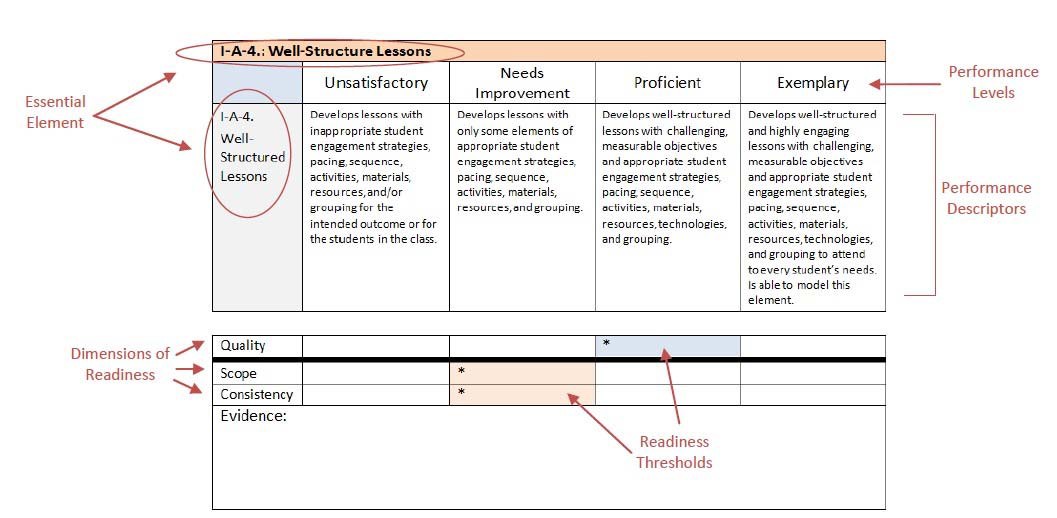 Minimum thresholds have been established to assess the readiness of each candidate within each element. Teacher Candidates are expected to demonstrate Proficiency in the Dimension of Quality. Quality is the gatekeeper or precursor to the dimension of Scope and Consistency. Teacher Candidates must meet all readiness thresholds that have been established in each element.Rubric Evidence Example for 11.A.3: Meeting Diverse Needs Joe developed jigsaw activities in which students were assigned a reading level and skill set appropriate primary resources to read and act as “expert” on to a group of peers who read other texts without transparency as to why readings were assigned.He sought to have students practice the skills of reading, writing, and speaking in every class period.Joe taught content-specific vocabulary with a foreign language approach, asking students to reinforce their understanding with application of prior knowledge of root words, suffixes, and prefixes and incorporating call andresponse practice of pronunciations.Joe reinforced the ideas of generating/using mnemonics, labeled diagrams, analogies, and examples to tackle abstract content.He worked individually with SPED and ELL and high social/emotional needs students before and after school and during lunch to guide them through a metacognitive understanding of their strengths and growth areas and to develop individualized strategies for taking responsibility for their own learning.Formative AssessmentThe PS and SP discuss evidence collected to date (observations, student surveys, lesson plans, etc.), establish the formative assessment ratings and complete the rubric below with supporting evidence/observation feedback written in. As the Supervising Practitioner is with the candidate daily, the SP should lead this assessment and provide the Program Supervisor with the initial ratings. The PS should then connect with the SP to calibrate the ratings and the final version should then be sent to the candidate. This take places around the practicum midpoint - about 7 weeks into the student teaching experience. The candidate should also provide an update to the PS and SP on the following CAP components, which may be used as evidence in meeting the 6 Essential Elements:Student Feedback SurveysSelf‐AssessmentStudent learning goal and impact on student growth (see inquiry project)Please place an ‘X’ in the appropriate box. The shaded areas are the readiness thresholds that Teacher Candidates must meet on the Summative Assessment.Sources of Evidence for I-A-1 Subject Matter Knowledge Evidence I-A-I Subject Matter Knowledge:Areas of Growth I-A-1 Subject Matter Knowledge: Sources of Evidence for I-A-4: Well-Structured Lessons:							*the measure of student learning may be from the TC’s inquiry project.Evidence for meeting 1-A-4 Well‐Structured Units and Lesson Element:Areas of Growth for 1-A-4 Well Structured Units and Lesson Element:Sources of Evidence for I.B.2: Adjustment to Practice:Evidence for meeting  I.B.2: Adjustment to Practice Element:Areas of Growth for I.B.2: Adjustment to Practice Element: Sources of Evidence for II.A.3: Meeting Diverse Needs:Evidence for meeting II.A.3 Meeting Diverse Needs Element:Areas of Growth for II.A.3 Meeting Diverse Needs Elements:   Sources of Evidence for II.B.1: Safe Learning Environment:Evidence for meeting II.B.1 Safe Learning Environment Element:Areas of Growth for II.B.1 Safe Learning Environment Element:Sources of Evidence for II.D.2: High Expectations:  Evidence for meeting II.D.2 High Expectations Element:Areas of Growth for II.D.2 High Expectations Element:Sources of Evidence for IV.A.1: Reflective Practice:Evidence for meeting IV.A.1 Reflective Practice:Areas of Growth for IV.A.1 Reflective Practice:CalibrationSummative Assessment RubricAt a point prior to the Final Three‐way meeting or soon after, the PS and SP discuss the entire body of evidence that has been collected through the semester (provided by the candidate: student feedback, observations, student learning goal, etc.) and complete the Summative Assessment Rubric below.   As the Supervising Practitioner is with the candidate daily, the SP should lead this assessment and provide the Program Supervisor with the initial ratings.  The PS should then connect with the SP to calibrate the ratings and the final version should be sent to the candidate. This take places towards the very end of the candidate’s practicum experience. Please place an ‘X’ in the appropriate box. The shaded areas are the readiness thresholds that Teacher Candidates must meet on the Summative Assessment.Areas of Growth for I.A.4 Well Structured Units and Lessons:CalibrationInquiry Summary Report: Reflection on ActionGuiding Questions to include in your Inquiry Summary Report: Reflection on ActionCAP Signature Form, Part 1CAP Signature Form, Part 2Documentation of PracticumAs of Fall 2021, all official documentation of practicum experiences will be done via the CAP Online Platform through DESE. More information will be shared during the practicum trainings and orientations. We are recommending the following procedures as we transition to using the online platform:Teacher Candidates should link to the google-doc version of the forms to use as “working documents” and share out with the Program Supervisor and Supervising Practitioner.As the practicum progresses, the supervisors should enter the appropriate information into the online platform. (See CAP Timeline on pg. 6). More information on the CAP Online Platform can be found within the DESE User guide:CAP Online Platform User GuideCAP GoogleDoc LinksBelow are the links to the individual forms that will be used throughout the practicum experience. Teacher Candidates can link, download, and share these forms with their supervisors. This will allow all three to contribute to the documents before entry into the CAP Online Platform. CAP Self Reflection: Self-Reflection FormCAP Self-Assessment: Self-Assessment   CAP Observation Forms: CAP Observation Form Inquiry Summary Report: Inquiry Summary Report CAP Formative Assessment:  Formative AssessmentCAP Summative Assessment: Summative Assessment CAP Signature Form: CAP Signature Form Program Supervisor and Supervising PractitionerTeacher Candidate					            Weeks 3-5					            Weeks 3-5Complete Self-AssessmentSP assists TC in establishing a measure of impact on student learning.  This may be used in TC’s inquiry project, identifying student growth in the classroomDraft preliminary student learning goal~ May be tied to the inquiry projectPrepare lesson plan for Observation #1Focus elements are Well Structured Lesson and High ExpectationsPS and SP conduct observation #1(announced) (Elements; Well Structured Lesson and High Expectations) Conduct post-conference/ 1st 3-Way Meeting with TC Calibrate feedback from Announced Observation #1Review Candidate Self-Assessment & student learning goal Complete Observation Form and share out.                                    Prepare for 1st 3-way meetingComplete Self-Assessment & identify a student learning goal.  Share with supervisorsFinalize student learning goal – may be tied to inquiry project.  Develop implementation plan and share with supervisors.                Weeks 4-7                Weeks 4-7SP proctors Student Feedback Survey for TC.  SP aggregates results and share with TC and PS – use as evidence in assessments and feedback for TC.TC readies the Student Feedback Surveys for SP to proctor and administer.  Aggregated results are shared with TC and PS.Begin or continue teaching lessons independentlySP conducts observation #2 (unannounced).  Focus elements are Well-structured lesson & Safe Learning Environment.SP conducts post-conference with TC and completes Observation Form.  Please share with PS & TC.Complete Candidate Self-Reflection FormPrepare lesson plan for Observation #3 with PS.  Focus elements are Adjustment to Practice and Meeting Diverse NeedsPS conducts Observation #3 completes Observation form.  Please share with SP & TC.Conduct 2nd Three-Way MeetingMay be completed with the post-conference for Observation #3.Discuss evidence supporting the 6 Essential Elements Review the Formative AssessmentPrepare for  2nd 3-way meetingShare evidence that supports meeting the 6 Essential ElementsUpdate supervisors on student feedback surveys, student learning goals, observation feedback.                  Weeks 7-14                  Weeks 7-14SP conducts Observation #4 (unannounced)SP conducts post-conference with TC for Observation #4 and completes Observation Form.  Share with PS & TC.Complete all Self-ReflectionsSP and PS calibrate the Summative Assessment ratingsPS conducts final observation  There is flexibility in when this observation is conducted and what is required from TC.  A completed observation form is not required for this observation.Develop Professional Practice Goal May be derived from what was learned from the results of the inquiry project or assessment throughout the semester.Final 3-way MeetingReview all available evidence Individually assess TCperformance using the CAP RubricCalibrate summative assessment ratings	Prepare for final 3-way meetingShare evidence of performance including, but not limited to: artifacts, measures of student learning, student feedback, inquiry project, reflections.Essential ElementsObservationsObservationsObservationsObservationsMeasures of Student LearningStudent FeedbackCandidate ArtifactsEssential Elements#1#2#3#4Measures of Student LearningStudent FeedbackCandidate ArtifactsSubject Matter Knowledge xxxWell Structured LessonsxxxAdjustment to PracticexxxMeeting Diverse NeedsxxSafe Learning EnvironmentxxHigh ExpectationsxxxReflective Practice×xName:                                                                                                                             Date:Name:                                                                                                                             Date:Name:                                                                                                                             Date:Name:                                                                                                                             Date:Name:                                                                                                                             Date:Name:                                                                                                                             Date:Observation #: ___Observation #: ___Observation #: ___Type (Announced/Unannounced):Type (Announced/Unannounced):Type (Announced/Unannounced):Observed By:Observed By:Focus Elements:Focus Elements:Date of Lesson:Date of Lesson:Time (start/end):Content Topic/Lesson Objective:Content Topic/Lesson Objective:Content Topic/Lesson Objective:Content Topic/Lesson Objective:Content Topic/Lesson Objective:Content Topic/Lesson Objective:Active Evidence Collection occurred during the observation and is synthesized and categorized below.Active Evidence Collection occurred during the observation and is synthesized and categorized below.Active Evidence Collection occurred during the observation and is synthesized and categorized below.Active Evidence Collection occurred during the observation and is synthesized and categorized below.Active Evidence Collection occurred during the observation and is synthesized and categorized below.Active Evidence Collection occurred during the observation and is synthesized and categorized below.ElementEvidenceEvidenceEvidenceEvidenceEvidence1.A.11.A.31.B.22.A.32.B.12.E.14.A.1Focused FeedbackFocused FeedbackReinforcement Area/Action:(strengths)Refinement Area/Action:(areas for improvement)What to expect in a Three-way meetingWhat to expect in a Three-way meetingWhat to expect in a Three-way meetingDuring45- 60 minBeforeDuring45- 60 minAfterFirst Three-Way Meeting (occurs within first 3 weeks, after Announced Observation #1 with both SupervisorsFirst Three-Way Meeting (occurs within first 3 weeks, after Announced Observation #1 with both SupervisorsFirst Three-Way Meeting (occurs within first 3 weeks, after Announced Observation #1 with both SupervisorsFirst Three-Way Meeting (occurs within first 3 weeks, after Announced Observation #1 with both SupervisorsFirst Three-Way Meeting (occurs within first 3 weeks, after Announced Observation #1 with both SupervisorsTCComplete Self-Assessment & Identify a student learning goal  Share with PS & SP.  Upload to LiveTextConduct a Post-Conference for Observation #1Discuss implementation plan from Inquiry – action steps.Sign-off at conclusion of meeting (CAP Signature Form)Share goals and implementation plan with practicum seminar instructorSP and PSCalibrate feedback from Announced Observation #1Review Candidate Self-Assessment & goal Conduct a Post-Conference for Observation #1Discuss implementation plan from Inquiry – action steps.Sign-off at conclusion of meeting (CAP Signature Form)Second Three-Way Meeting (occurs half-way through), after Observation #2 (SP) and Observation #3 (PS)Second Three-Way Meeting (occurs half-way through), after Observation #2 (SP) and Observation #3 (PS)Second Three-Way Meeting (occurs half-way through), after Observation #2 (SP) and Observation #3 (PS)Second Three-Way Meeting (occurs half-way through), after Observation #2 (SP) and Observation #3 (PS)Second Three-Way Meeting (occurs half-way through), after Observation #2 (SP) and Observation #3 (PS)TCReady the Student Feedback Surveys for SP to proctor  Upload into LiveTextShare formative ratings and discussRevisit candidate question and implementation plan; adjust accordingly (including potentially modifying the plan, increasing supports, adding additional observations, etc.)Review student feedback from surveysSign-off at conclusion of meeting (CAP Signature Form)Share formative assessment and updated question and plan with practicum seminar instructorSP and PSReview all available evidence (including observations, student feedback, measures of student learning, self-reflection forms, etc.). SP administers Student Feedback Surveys and aggregates or anonymize results to share back with TC and PS.Individually assess candidate performance using the CAP RubricCalibrate formative assessment ratingsShare formative ratings and discussRevisit candidate question and implementation plan; adjust accordingly (including potentially modifying the plan, increasing supports, adding additional observations, etc.)Review student feedback from surveysSign-off at conclusion of meeting (CAP Signature Form)Schedule/conduct additional observationsAct on commitments made in implementation planFinal Three-Way Meeting (in final weeks), after Observation #4 and 5. Final Three-Way Meeting (in final weeks), after Observation #4 and 5. Final Three-Way Meeting (in final weeks), after Observation #4 and 5. Final Three-Way Meeting (in final weeks), after Observation #4 and 5. Final Three-Way Meeting (in final weeks), after Observation #4 and 5. TCShare evidence of performance including, but not limited to: artifacts, measures of student learning, student feedback, Inquiry Summary: Reflection on Action.Share summative ratings and discussSign-off at conclusion of meeting (CAP Signature Form)Draft a professional practice goal.  Suggestion: use your findings from your Inquiry analysis to inform this goal.Ensure all documents are retained in LiveTextSP and PSReview all available evidence Individually assess candidate performance using the CAP RubricCalibrate summative assessment ratingsShare summative ratings and discussSign-off at conclusion of meeting (CAP Signature Form)Draft a professional practice goal.  Suggestion: use your findings from your Inquiry analysis to inform this goal.Ensure all documents are retained in LiveTextObservation DetailsObservation DetailsObservation DetailsObservation DetailsObservation DetailsObservation DetailsObservation DetailsObservation DetailsObservation DetailsObservation DetailsObservation DetailsDate:Date:Time (start/end):Time (start/end):Time (start/end):Content Topic/ Lesson Objective:Content Topic/ Lesson Objective:Content Topic/ Lesson Objective:Type of Observation:Type of Observation:Type of Observation:Type of Observation:Type of Observation:Type of Observation:Observed by:Observed by:Observed by:Observed by:Observed by:AnnouncedAnnouncedUnannouncedUnannouncedSupervising PractitionerSupervising PractitionerProgram SupervisorEssential ElementEvidence: Where possible, provide one piece of evidence that you believe demonstrates your performance relative to the quality, consistency or scope of each element.Subject Matter Knowledge Well‐Structured LessonsAdjustments to PracticeMeeting Diverse NeedsSafe Learning EnvironmentHigh ExpectationsName:Date:I.A.1: Subject Matter KnowledgeI.A.1: Subject Matter KnowledgeI.A.1: Subject Matter KnowledgeI.A.1: Subject Matter KnowledgeI.A.1: Subject Matter KnowledgeI-A-1.Subject Matter KnowledgeUnsatisfactoryNeeds ImprovementProficientExemplaryI-A-1.Subject Matter KnowledgeDemonstrates limited knowledge of the subject matter and/or its pedagogy; relies heavily on textbooks or resources for development of the factual content. Rarely engages students in learning experiences focused on complex knowledge or subject-specific skills and vocabulary.Demonstrates factual knowledge of subject matter and the pedagogy it requires by sometimes engaging students in learning experiences that enable them to acquire complex knowledge and subject-specific skills and vocabulary.Demonstrates sound knowledge and understanding of the subject matter and the pedagogy it requires by consistently engaging students in learning experiences that enable them to acquire complex knowledge and subject-specific skills and vocabulary, such that they are able to make and assess evidence-based claims and arguments.Demonstrates expertise in subject matter and the pedagogy it requires by consistently engaging all students in learning experiences that enable them to acquire, synthesize, and apply complex knowledge and subject-specific skills and vocabulary, such that they are able to make and assess evidence-based claims and arguments. Models this practice for others.QualityScopeConsistencyI.A.3: Well-Structured Units and LessonsI.A.3: Well-Structured Units and LessonsI.A.3: Well-Structured Units and LessonsI.A.3: Well-Structured Units and LessonsI.A.3: Well-Structured Units and LessonsI-A-3.Well-Structured Units and LessonsUnsatisfactoryNeeds ImprovementProficientExemplaryI-A-3.Well-Structured Units and LessonsDelivers individual lessons rather than units of instruction; constructs units of instruction that are not aligned with state standards/local curricula and/or designs lessons that lack measurable outcomes, fail to include appropriate student engagement strategies,  and/or include tasks that mostly rely on lower level thinking skills.Implements lessons and units of instruction to address some knowledge and skills defined in state standards/local curricula with some elements of appropriate student engagement strategies, but some student outcomes are poorly defined and/or tasks are not challenging.Adapts as needed and implements standards-based units comprised of well-structured lessons with challenging tasks and measurable outcomes; appropriate student engagement strategies, pacing, sequence, resources, and grouping; purposeful questioning; and strategic use of technology and digital media; such that students are able to learn the knowledge and skills defined in state standards/local curricula.Adapts as needed and implements standards-based units comprised of well-structured lessons with challenging tasks and measurable outcomes; appropriate student engagement strategies, pacing, sequence, resources, and grouping; purposeful questioning; and strategic use of technology and digital media; such that all students are able to learn and apply in authentic contexts the knowledge and skills defined in state standards/local curricula. Models this practice for others.QualityScopeConsistencyI.B.2: Adjustments to PracticeI.B.2: Adjustments to PracticeI.B.2: Adjustments to PracticeI.B.2: Adjustments to PracticeI.B.2: Adjustments to PracticeI-B-2.Adjustments to PracticeUnsatisfactoryNeeds ImprovementProficientExemplaryI-B-2.Adjustments to PracticeMakes few adjustments to practice based on formal and informal assessments. May analyze some assessment results but only occasionally adjusts practice or modifies future instruction based on the findings. Analyzes results from a variety of assessments to determine progress toward intended outcomes and uses these findings to adjust practice and identify and/or implement differentiated interventions and enhancements for students. Regularly organizes and analyzes results from a variety of assessments to determine progress toward intended outcomes and uses these findings to adjust practice in real-time and in upcoming lessons or units by (a) identifying and/or implementing appropriate differentiated interventions and enhancements for all students, and (b) making appropriate modifications to lessons and units. Models this practice for others.QualityScopeConsistencyII.A.3: Meeting Diverse NeedsII.A.3: Meeting Diverse NeedsII.A.3: Meeting Diverse NeedsII.A.3: Meeting Diverse NeedsII.A.3: Meeting Diverse NeedsII-A-3.Meeting Diverse NeedsUnsatisfactoryNeeds ImprovementProficientExemplaryII-A-3.Meeting Diverse NeedsUses limited and/or inappropriate practices to accommodate differences.May use some appropriate practices to accommodate differences, but fails to address an adequate range of differences.Uses appropriate inclusive practices, such as tiered supports and scaffolded instruction, to accommodate differences in students’ learning needs, abilities, interests, and levels of readiness, including those of academically advanced students, students with disabilities, and English learners.Uses a variety of appropriate inclusive practices, such as tiered supports and scaffolded instruction, to address specific differences in individual students’ learning needs, abilities, interests, and levels of readiness, creating structured opportunities for each student to meet or exceed state standards/local curriculum and behavioral expectations. Models this practice for others.QualityScopeConsistencyII.B.1: Safe Learning Environment II.B.1: Safe Learning Environment II.B.1: Safe Learning Environment II.B.1: Safe Learning Environment II.B.1: Safe Learning Environment II-B-1.Safe Learning EnvironmentUnsatisfactoryNeeds ImprovementProficientExemplaryII-B-1.Safe Learning EnvironmentMaintains a physical environment that is unsafe or does not support student learning. Uses inappropriate or ineffective rituals, routines, and/or responses to reinforce positive behavior or respond to behaviors that interfere with students’ learning.May create and maintain a safe physical environment but inconsistently maintains rituals, routines, and responses needed to prevent and/or stop behaviors that interfere with all students’ learning.Uses rituals, routines, and appropriate responses that create and maintain a safe physical and intellectual environment where students take academic risks and most behaviors that interfere with learning are prevented.Uses rituals, routines, and proactive responses that create and maintain a safe physical and intellectual environment where students take academic risks and play an active role—individually and collectively—in preventing behaviors that interfere with learning.  Models this practice for others.QualityScopeConsistencyII.E.1:  High Expectations  II.E.1:  High Expectations  II.E.1:  High Expectations  II.E.1:  High Expectations  II.E.1:  High Expectations  II-E-1.High ExpectationsUnsatisfactoryNeeds ImprovementProficientExemplaryII-E-1.High ExpectationsDoes not communicate specific academic and behavior expectations to students, and gives up on some students or communicates that some cannot master challenging material.Occasionally communicates expectations for student work, effort, and behavior in the classroom, but inconsistently enforces these expectations and/or does little to counteract student misconceptions about innate ability.Clearly communicates high standards for student work, effort, and behavior, and consistently reinforces the expectation that all students can meet these standards through effective effort, rather than innate ability.Effectively communicates high standards for student work, effort, and behavior such that students take ownership of meeting them; models and reinforces ways that students can master challenging material through effective effort, and successfully challenges  misconceptions about innate ability. Models this practice for others.QualityScopeConsistencyIV.A.1:  Reflective Practice   IV.A.1:  Reflective Practice   IV.A.1:  Reflective Practice   IV.A.1:  Reflective Practice   IV.A.1:  Reflective Practice   IV-A-1.Reflective PracticeUnsatisfactoryNeeds ImprovementProficientExemplaryIV-A-1.Reflective PracticeDemonstrates limited reflection on practice and/or use of insights gained to improve practice.May reflect on the effectiveness of lessons/ units and interactions with students by oneself, but not with colleagues and/or rarely uses insights to improve practice.Regularly reflects on the effectiveness of lessons, units, and interactions with students, both individually and with colleagues, and uses insights gained to improve practice and student learning.Regularly reflects on the effectiveness of lessons, units, and interactions with students, both individually and with colleagues; uses and shares back with colleagues insights gained to improve practice and student learning.QualityScopeConsistencyName:Date:Self-Assessment SummarySelf-Assessment SummarySelf-Assessment SummarySelf-Assessment SummaryElementQualityScopeConsistency1.A.1: Subject Matter Knowledge1.A.3:  Well-Structured Units and Lessons1.B.2:  Adjustments to Practice2.A.3:  Meeting Diverse Needs2.B.1:  Safe Learning Environment2.E.1:  High Expectations4.A.1:  Reflective PracticeArea(s) of StrengthEvidence/RationaleElement/DimensionArea(s) for GrowthEvidence/RationaleElement/DimensionWhat is your goal? Is it specific, clear, and well defined? Is it manageable? (What is the Essential Element(s), See Self‐Assessment Form)What is your goal? Is it specific, clear, and well defined? Is it manageable? (What is the Essential Element(s), See Self‐Assessment Form)Who is involved (students, parents, teachers, administrators)?Who is involved (students, parents, teachers, administrators)?Why is this area important?Why is this area important?What skills, knowledge, or practice will you acquire or develop through achieving this goal?What skills, knowledge, or practice will you acquire or develop through achieving this goal?How will your data be collected (i.e. surveys, interviews, observations, assessments)?How will your data be collected (i.e. surveys, interviews, observations, assessments)?When will you achieve this goal?  When will the data be collected and how often?  What is your baseline?When will you achieve this goal?  When will the data be collected and how often?  What is your baseline?How will you demonstrate progress toward this goal? (Include potential sources of evidence demonstrating goal progress)How will you demonstrate progress toward this goal? (Include potential sources of evidence demonstrating goal progress)How will you know the goal has been achieved?How will you know the goal has been achieved?What is the intended impact on student learning or outcomes?What is the intended impact on student learning or outcomes?What actions will you take to achieve the goal?What actions/supports/resources will you need from your Supervising Practitioner and/or Program Supervisor?Measure of Student LearningSurvey FormSurvey SpecsConsiderationsStandard FormGrades 3-5 PaperGoogle TemplatesGrades 6-12 PaperGoogle Templates40-45 questionsRequires approximately 20-30 minutesRecommended Provides the most substantial informationGreatest coverage of Professional Standards for Teachers and essential elementsMay be most appropriate for extended and in-depth placements Short FormGrades 3-5 PaperGoogle TemplatesGrades 6-12 PaperGoogle Templates20 questionsRequires approximately 15-20 minutesMay be most appropriate for special populations or particularly accelerated placementsMini FormGrades 3-5 PaperGoogle TemplatesGrades 6-12 PaperGoogle Templates10 questionsRequires approximately 5-10 minutesDesigned specifically for use in CAP as items focus exclusively on the 6 essential elementsProvides limited informationThe mini form has not been validated for use in the Educator Evaluation Framework May be appropriate for split practicums or placements that work with an inconsistent student population StandardsElementsProficient Descriptor1: Curriculum, Planning and AssessmentSubject Matter Knowledge Demonstrates sound knowledge and understanding of the subject matter and the pedagogy it requires by consistently engaging students in learning experiences that enable them to acquire complex knowledge and subject-specific skills and vocabulary, such that they are able to make and assess evidence-based claims and arguments.1: Curriculum, Planning and AssessmentWell-Structured Lesson Develops well‐structured lessons with challenging, measurable objectives and appropriate student engagement strategies, pacing, sequence, activities, materials, resources, technologies, and grouping.1: Curriculum, Planning and AssessmentAdjustment to PracticeOrganizes and analyzes results from a variety of assessments to determine progress toward intended outcomes and uses these findings to adjust practice and identify and/or implement appropriate differentiated interventions and enhancements for students.2: Teaching All StudentsMeeting Diverse NeedsUses appropriate practices, including tiered instruction and scaffolds, to accommodate differences in learning styles, needs, interests, and levels of readiness, including those of students with disabilities and English language learners.2: Teaching All StudentsSafe Learning EnvironmentUses rituals, routines, and appropriate responses that create and maintain a safe physical and intellectual environment where students take academic risks and most behaviors that interfere with learning are prevented.2: Teaching All StudentsHigh ExpectationsEffectively models and reinforces ways that students can master challenging material through effective effort, rather than having to depend on innate ability.3: Professional CultureReflective PracticeRegularly reflects on the effectiveness of lessons, units, and interactions with students, both individually and with colleagues, and uses insights gained to improve practice and student learning.Candidate Name:Date:I.A.1: Subject Matter KnowledgeI.A.1: Subject Matter KnowledgeI.A.1: Subject Matter KnowledgeI.A.1: Subject Matter KnowledgeI.A.1: Subject Matter KnowledgeI-A-1.Subject Matter KnowledgeUnsatisfactoryNeeds ImprovementProficientExemplaryI-A-1.Subject Matter KnowledgeDemonstrates limited knowledge of the subject matter and/or its pedagogy; relies heavily on textbooks or resources for development of the factual content. Rarely engages students in learning experiences focused on complex knowledge or subject-specific skills and vocabulary.Demonstrates factual knowledge of subject matter and the pedagogy it requires by sometimes engaging students in learning experiences that enable them to acquire complex knowledge and subject-specific skills and vocabulary.Demonstrates sound knowledge and understanding of the subject matter and the pedagogy it requires by consistently engaging students in learning experiences that enable them to acquire complex knowledge and subject-specific skills and vocabulary, such that they are able to make and assess evidence-based claims and arguments.Demonstrates expertise in subject matter and the pedagogy it requires by consistently engaging all students in learning experiences that enable them to acquire, synthesize, and apply complex knowledge and subject-specific skills and vocabulary, such that they are able to make and assess evidence-based claims and arguments. Models this practice for others.Quality*Scope*Consistency*ObservationsObservationsObservationsObservationsMeasure of Student Learning *Student FeedbackCandidate ArtifactsProfessional Practice Goal#1Announced#2 Unannounced#3 Announced#4 UnannouncedMeasure of Student Learning *Student FeedbackCandidate ArtifactsProfessional Practice Goal🗹 Required 🗹 Required𝥷𝥷𝥷𝥷I.A.4: Well‐Structured Units and Lessons I.A.4: Well‐Structured Units and Lessons I.A.4: Well‐Structured Units and Lessons I.A.4: Well‐Structured Units and Lessons I.A.4: Well‐Structured Units and Lessons Unsatisfactory Needs Improvement ProficientExemplaryDelivers individual lessons rather than units of instruction; constructs units of instruction that are not aligned with state standards/local curricula and/or designs lessons that lack measurable outcomes, fail to include appropriate student engagement strategies,  and/or include tasks that mostly rely on lower level thinking skills.Implements lessons and units of instruction to address  some knowledge and skills defined in state standards/local curricula with some elements of appropriate student engagement strategies, but some student outcomes are poorly defined and/or tasks are not challenging.Adapts as needed and implements standards-based units comprised of well-structured lessons with challenging tasks and measurable outcomes; appropriate student engagement strategies, pacing, sequence, resources, and grouping; purposeful questioning; and strategic use of technology and digital media; such that students are able to learn the knowledge and skills defined in state standards/local curriculaAdapts as needed and implements standards-based units comprised of well-structured lessons with challenging tasks and measurable outcomes; appropriate student engagement strategies, pacing, sequence, resources, and grouping; purposeful questioning; and strategic use of technology and digital media; such that all students are able to learn and apply in authentic contexts the knowledge and skills defined in state standards/local curricula. Models this practice for others.Quality ScopeConsistencyObservationsObservationsObservationsObservationsMeasure of Student Learning *Student FeedbackCandidate ArtifactsProfessional Practice Goal#1Announced#2 Unannounced#3 Announced#4 UnannouncedMeasure of Student Learning *Student FeedbackCandidate ArtifactsProfessional Practice Goal🗹 Required☑ Required𝥷☑ Required𝥷𝥷𝥷I.B.2: Adjustment to PracticeI.B.2: Adjustment to PracticeI.B.2: Adjustment to PracticeI.B.2: Adjustment to PracticeI.B.2: Adjustment to PracticeUnsatisfactoryNeeds ImprovementProficientExemplaryMakes few adjustments to practice based on formal and informal assessments.May analyze some assessment results but only occasionally adjusts practice or modifies future instruction based on the findings.Analyzes results from a variety of assessments to determine progress toward intended outcomes and uses these findings to adjust practice and identify and/or implement differentiated interventions and enhancements for students.Regularly organizes and analyzes results from a variety of assessments to determine progress toward intended outcomes and uses these findings to adjust practice in real-time and in upcoming lessons or units by (a) identifying and/or implementing appropriate differentiated interventions and enhancements for all students, and (b) making appropriate modifications to lessons and units. Models this practice for others.Quality ScopeConsistencyObservationsObservationsObservationsObservationsMeasure of Student Learning *Student FeedbackCandidate ArtifactsProfessional Practice Goal#1Announced#2 Unannounced#3 Announced#4 UnannouncedMeasure of Student Learning *Student FeedbackCandidate ArtifactsProfessional Practice Goal𝥷𝥷☑ Required☑ Required☑ Required𝥷𝥷𝥷II.A.3: Meeting Diverse NeedsII.A.3: Meeting Diverse NeedsII.A.3: Meeting Diverse NeedsII.A.3: Meeting Diverse NeedsII.A.3: Meeting Diverse NeedsUnsatisfactoryNeeds ImprovementProficientExemplaryUses limited and/or inappropriate practices to accommodate differences.May use some appropriate practices to accommodate differences, but fails to address an adequate range of differences.Uses appropriate inclusive practices, such as tiered supports and scaffolded instruction, to accommodate differences in students’ learning needs, abilities, interests, and levels of readiness, including those of academically advanced students, students with disabilities, and English learners.Uses a variety of appropriate inclusive practices, such as tiered supports and scaffolded instruction, to address specific differences in individual students’ learning needs, abilities, interests, and levels of readiness, creating structured opportunities for each student to meet or exceed state standards/local curriculum and behavioral expectations. Models this practice for others.Quality ScopeConsistencyObservationsObservationsObservationsObservationsMeasure of Student Learning *Student FeedbackCandidate ArtifactsProfessional Practice Goal#1Announced#2 Unannounced#3 Announced#4 UnannouncedMeasure of Student Learning *Student FeedbackCandidate ArtifactsProfessional Practice Goal𝥷𝥷☑ Required𝥷☑ Required𝥷𝥷𝥷II.B.1:  Safe Learning EnvironmentII.B.1:  Safe Learning EnvironmentII.B.1:  Safe Learning EnvironmentII.B.1:  Safe Learning EnvironmentII.B.1:  Safe Learning EnvironmentUnsatisfactory (U)Needs Improvement (N)Proficient (P)Exemplary (E)Maintains a physical environment that is unsafe or does not support student learning. Uses inappropriate or ineffective rituals, routines, and/or responses to reinforce positive behavior or respond to behaviors that interfere with students’ learning.May create and maintain a safe physical environment but inconsistently maintains rituals, routines, and responses needed to prevent and/or stop behaviors that interfere with all students’ learning.Uses rituals, routines, and appropriate responses that create and maintain a safe physical and intellectual environment where students take academic risks and most behaviors that interfere with learning are prevented.Uses rituals, routines, and proactive responses that create and maintain a safe physical and intellectual environment where students take academic risks and play an active role—individually and collectively—in preventing behaviors that interfere with learning.  Models this practice for others.Quality ScopeConsistencyObservationsObservationsObservationsObservationsMeasure of Student Learning *Student FeedbackCandidate ArtifactsProfessional Practice Goal#1Announced#2 Unannounced#3 Announced#4 UnannouncedMeasure of Student Learning *Student FeedbackCandidate ArtifactsProfessional Practice Goal𝥷☑ Required𝥷𝥷𝥷☑ Required𝥷𝥷II.D.2:  High ExpectationsII.D.2:  High ExpectationsII.D.2:  High ExpectationsII.D.2:  High ExpectationsII.D.2:  High ExpectationsUnsatisfactory (U)Needs Improvement (N)Proficient (P)Exemplary (E)Does not communicate specific academic and behavior expectations to students, and gives up on some students or communicates that some cannot master challenging material.Occasionally communicates expectations for student work, effort, and behavior in the classroom, but inconsistently enforces these expectations and/or does little to counteract student misconceptions about innate ability.Clearly communicates high standards for student work, effort, and behavior, and consistently reinforces the expectation that all students can meet these standards through effective effort, rather than innate ability.Effectively communicates high standards for student work, effort, and behavior such that students take ownership of meeting them; models and reinforces ways that students can master challenging material through effective effort, and successfully challenges  misconceptions about innate ability. Models this practice for others. Quality ScopeConsistencyObservationsObservationsObservationsObservationsMeasure of Student Learning *Student FeedbackCandidate ArtifactsProfessional Practice Goal#1Announced#2 Unannounced#3 Announced#4 UnannouncedMeasure of Student Learning *Student FeedbackCandidate ArtifactsProfessional Practice Goal☑ Required𝥷𝥷𝥷𝥷☑ Required𝥷𝥷IV.A.1:  Reflective PracticeIV.A.1:  Reflective PracticeIV.A.1:  Reflective PracticeIV.A.1:  Reflective PracticeIV.A.1:  Reflective PracticeUnsatisfactory (U)Needs Improvement (N)Proficient (P)Exemplary (E)Demonstrates limited reflection on practice and/or use of insights gained to improve practice.May reflect on the effectiveness of lessons/ units and interactions with students but not with colleagues and/or rarely uses insights to improve practice.Regularly reflects on the effectiveness of lessons, units, and interactions with students, both individually and with colleagues, and uses insights gained to improve practice and student learning.Regularly reflects on the effectiveness of lessons, units, and interactions with students, both individually and with colleagues; uses and shares back with colleagues insights gained to improve practice and student learning.Quality ScopeConsistencyObservationsObservationsObservationsObservationsMeasure of Student Learning *Student FeedbackCandidate ArtifactsProfessional Practice Goal#1Announced#2 Unannounced#3 Announced#4 UnannouncedMeasure of Student Learning *Student FeedbackCandidate ArtifactsProfessional Practice Goal𝥷𝥷𝥷𝥷☑ Required☑ Required☑ Required☑ RequiredSummary of Ratings – Enter E, P, N, or USummary of Ratings – Enter E, P, N, or USummary of Ratings – Enter E, P, N, or USummary of Ratings – Enter E, P, N, or USummary of Ratings – Enter E, P, N, or UElementQualityScopeConsistencyReadiness Thresholds Met? (Y/N)I-A-1.Subject Matter Knowledge1.A.4: Well-Structured Units and Lessons1.B.2:  Adjustment to Practice2.A.3:  Meeting Diverse Needs2.B.1: Safe Learning Environment2.D.2:  High Expectations4.A.1:  Reflective PracticeSuggestions for CandidateCandidate Name:Date:I.A.1: Subject Matter KnowledgeI.A.1: Subject Matter KnowledgeI.A.1: Subject Matter KnowledgeI.A.1: Subject Matter KnowledgeI.A.1: Subject Matter KnowledgeI.A.1: Subject Matter KnowledgeI-A-1.Subject Matter KnowledgeUnsatisfactoryNeeds ImprovementProficientExemplaryExemplaryI-A-1.Subject Matter KnowledgeDemonstrates limited knowledge of the subject matter and/or its pedagogy; relies heavily on textbooks or resources for development of the factual content. Rarely engages students in learning experiences focused on complex knowledge or subject-specific skills and vocabulary.Demonstrates factual knowledge of subject matter and the pedagogy it requires by sometimes engaging students in learning experiences that enable them to acquire complex knowledge and subject-specific skills and vocabulary.Demonstrates sound knowledge and understanding of the subject matter and the pedagogy it requires by consistently engaging students in learning experiences that enable them to acquire complex knowledge and subject-specific skills and vocabulary, such that they are able to make and assess evidence-based claims and arguments.Demonstrates expertise in subject matter and the pedagogy it requires by consistently engaging all students in learning experiences that enable them to acquire, synthesize, and apply complex knowledge and subject-specific skills and vocabulary, such that they are able to make and assess evidence-based claims and arguments. Models this practice for others.Demonstrates expertise in subject matter and the pedagogy it requires by consistently engaging all students in learning experiences that enable them to acquire, synthesize, and apply complex knowledge and subject-specific skills and vocabulary, such that they are able to make and assess evidence-based claims and arguments. Models this practice for others.Quality*Scope*Consistency*Sources of Evidence for I.A.1 Subject Matter Knowledge Sources of Evidence for I.A.1 Subject Matter Knowledge Sources of Evidence for I.A.1 Subject Matter Knowledge Sources of Evidence for I.A.1 Subject Matter Knowledge Sources of Evidence for I.A.1 Subject Matter Knowledge *the measure of student learning may be from the TC’s inquiry project.Evidence for Meeting 1.A.1 Subject Matter Knowledge:Areas of Growth for 1.A.1 Subject Matter Knowledge: *the measure of student learning may be from the TC’s inquiry project.Evidence for Meeting 1.A.1 Subject Matter Knowledge:Areas of Growth for 1.A.1 Subject Matter Knowledge: *the measure of student learning may be from the TC’s inquiry project.Evidence for Meeting 1.A.1 Subject Matter Knowledge:Areas of Growth for 1.A.1 Subject Matter Knowledge: *the measure of student learning may be from the TC’s inquiry project.Evidence for Meeting 1.A.1 Subject Matter Knowledge:Areas of Growth for 1.A.1 Subject Matter Knowledge: *the measure of student learning may be from the TC’s inquiry project.Evidence for Meeting 1.A.1 Subject Matter Knowledge:Areas of Growth for 1.A.1 Subject Matter Knowledge: I.A.4: Well‐Structured Units and Lessons I.A.4: Well‐Structured Units and Lessons I.A.4: Well‐Structured Units and Lessons I.A.4: Well‐Structured Units and Lessons I.A.4: Well‐Structured Units and Lessons I.A.4: Well‐Structured Units and Lessons Unsatisfactory (U)Needs Improvement (N)Proficient (P)Exemplary (E)Exemplary (E)Delivers individual lessons rather than units of instruction; constructs units of instruction that are not aligned with state standards/local curricula and/or designs lessons that lack measurable outcomes, fail to include appropriate student engagement strategies,  and/or include tasks that mostly rely on lower level thinking skillsImplements lessons and units of instruction to address  some knowledge and skills defined in state standards/local curricula with some elements of appropriate student engagement strategies, but some student outcomes are poorly defined and/or tasks are not challenging.Adapts as needed and implements standards-based units comprised of well-structured lessons with challenging tasks and measurable outcomes; appropriate student engagement strategies, pacing, sequence, resources, and grouping; purposeful questioning; and strategic use of technology and digital media; such that students are able to learn the knowledge and skills defined in state standards/local curricula.Adapts as needed and implements standards-based units comprised of well-structured lessons with challenging tasks and measurable outcomes; appropriate student engagement strategies, pacing, sequence, resources, and grouping; purposeful questioning; and strategic use of technology and digital media; such that all students are able to learn and apply in authentic contexts the knowledge and skills defined in state standards/local curricula. Models this practice for others.Adapts as needed and implements standards-based units comprised of well-structured lessons with challenging tasks and measurable outcomes; appropriate student engagement strategies, pacing, sequence, resources, and grouping; purposeful questioning; and strategic use of technology and digital media; such that all students are able to learn and apply in authentic contexts the knowledge and skills defined in state standards/local curricula. Models this practice for others.Quality ScopeConsistencySources of Evidence for I.A.4: Well-Structured Lessons:Sources of Evidence for I.A.4: Well-Structured Lessons:Sources of Evidence for I.A.4: Well-Structured Lessons:Sources of Evidence for I.A.4: Well-Structured Lessons:Sources of Evidence for I.A.4: Well-Structured Lessons:*the measure of student learning may be from the TC’s inquiry project.Evidence for I.A.4 Well-Structured Units and Lessons:*the measure of student learning may be from the TC’s inquiry project.Evidence for I.A.4 Well-Structured Units and Lessons:*the measure of student learning may be from the TC’s inquiry project.Evidence for I.A.4 Well-Structured Units and Lessons:*the measure of student learning may be from the TC’s inquiry project.Evidence for I.A.4 Well-Structured Units and Lessons:*the measure of student learning may be from the TC’s inquiry project.Evidence for I.A.4 Well-Structured Units and Lessons:I.B.2: Adjustment to PracticeI.B.2: Adjustment to PracticeI.B.2: Adjustment to PracticeI.B.2: Adjustment to PracticeI.B.2: Adjustment to PracticeUnsatisfactory (U)Needs Improvement (N)Proficient (P)Exemplary (E)Makes few adjustments to practice based on formal and informal assessments.May analyze some assessment results but only occasionally adjusts practice or modifies future instruction based on the findings.Analyzes results from a variety of assessments to determine progress toward intended outcomes and uses these findings to adjust practice and identify and/or implement differentiated interventions and enhancements for students.Regularly organizes and analyzes results from a variety of assessments to determine progress toward intended outcomes and uses these findings to adjust practice in real-time and in upcoming lessons or units by (a) identifying and/or implementing appropriate differentiated interventions and enhancements for all students, and (b) making appropriate modifications to lessons and units. Models this practice for others.Quality ScopeConsistencySources of Evidence for I.B.2: Adjustment to Practice:*the measure of student learning may be from the TC’s inquiry project.Evidence for I.B.2 Adjustment to Practice:Growth Areas for I.B.2 Adjustment to Practice:II.A.3: Meeting Diverse NeedsII.A.3: Meeting Diverse NeedsII.A.3: Meeting Diverse NeedsII.A.3: Meeting Diverse NeedsII.A.3: Meeting Diverse NeedsUnsatisfactory (U)Needs Improvement (N)Proficient (P)Exemplary (E)Uses limited and/or inappropriate practices to accommodate differences.May use some appropriate practices to accommodate differences, but fails to address an adequate range of differences.Uses appropriate inclusive practices, such as tiered supports and scaffolded instruction, to accommodate differences in students’ learning needs, abilities, interests, and levels of readiness, including those of academically advanced students, students with disabilities, and English learners.Uses a variety of appropriate inclusive practices, such as tiered supports and scaffolded instruction, to address specific differences in individual students’ learning needs, abilities, interests, and levels of readiness, creating structured opportunities for each student to meet or exceed state standards/local curriculum and behavioral expectations. Models this practice for others.Quality ScopeConsistency*the measure of student learning may be from the TC’s inquiry project.Evidence for II.A.3 Meeting Diverse Needs: Growth areas for II.A.3 Meeting Diverse Needs:*the measure of student learning may be from the TC’s inquiry project.Evidence for II.A.3 Meeting Diverse Needs: Growth areas for II.A.3 Meeting Diverse Needs:*the measure of student learning may be from the TC’s inquiry project.Evidence for II.A.3 Meeting Diverse Needs: Growth areas for II.A.3 Meeting Diverse Needs:*the measure of student learning may be from the TC’s inquiry project.Evidence for II.A.3 Meeting Diverse Needs: Growth areas for II.A.3 Meeting Diverse Needs:*the measure of student learning may be from the TC’s inquiry project.Evidence for II.A.3 Meeting Diverse Needs: Growth areas for II.A.3 Meeting Diverse Needs:*the measure of student learning may be from the TC’s inquiry project.Evidence for II.A.3 Meeting Diverse Needs: Growth areas for II.A.3 Meeting Diverse Needs:II.B.1:  Safe Learning EnvironmentII.B.1:  Safe Learning EnvironmentII.B.1:  Safe Learning EnvironmentII.B.1:  Safe Learning EnvironmentII.B.1:  Safe Learning EnvironmentUnsatisfactory (U)Needs Improvement (N)Proficient (P)Exemplary (E)Maintains a physical environment that is unsafe or does not support student learning. Uses inappropriate or ineffective rituals, routines, and/or responses to reinforce positive behavior or respond to behaviors that interfere with students’ learning.May create and maintain a safe physical environment but inconsistently maintains rituals, routines, and responses needed to prevent and/or stop behaviors that interfere with all students’ learning.Uses rituals, routines, and appropriate responses that create and maintain a safe physical and intellectual environment where students take academic risks and most behaviors that interfere with learning are prevented.Uses rituals, routines, and proactive responses that create and maintain a safe physical and intellectual environment where students take academic risks and play an active role— individually and collectively—in preventing behaviors that interfere with learning. Is able to model this element.Quality ScopeConsistencySources of Evidence for II.B.1:  Safe Learning Environment:Evidence for II.B.1 Safe Learning Environment: Growth Areas for II.B.1 Safe Learning Environment:Evidence for II.B.1 Safe Learning Environment: Growth Areas for II.B.1 Safe Learning Environment:II.D.2:  High ExpectationsII.D.2:  High ExpectationsII.D.2:  High ExpectationsII.D.2:  High ExpectationsII.D.2:  High ExpectationsII.D.2:  High ExpectationsUnsatisfactory (U)Needs Improvement (N)Proficient (P)Exemplary (E)Exemplary (E)Does not communicate specific academic and behavior expectations to students, and gives up on some students or communicates that some cannot master challenging material.Occasionally communicates expectations for student work, effort, and behavior in the classroom, but inconsistently enforces these expectations and/or does little to counteract student misconceptions about innate ability.Clearly communicates high standards for student work, effort, and behavior, and consistently reinforces the expectation that all students can meet these standards through effective effort, rather than innate ability.Effectively communicates high standards for student work, effort, and behavior such that students take ownership of meeting them; models and reinforces ways that students can master challenging material through effective effort, and successfully challenges  misconceptions about innate ability. Models this practice for others.Effectively communicates high standards for student work, effort, and behavior such that students take ownership of meeting them; models and reinforces ways that students can master challenging material through effective effort, and successfully challenges  misconceptions about innate ability. Models this practice for others.  Quality ScopeConsistencySources of Evidence for II.D.2:  High Expectations:Sources of Evidence for II.D.2:  High Expectations:Sources of Evidence for II.D.2:  High Expectations:Sources of Evidence for II.D.2:  High Expectations:Sources of Evidence for II.D.2:  High Expectations:Sources of Evidence for II.D.2:  High Expectations:Evidence for II.D.2 High Expectations:Growth areas for II.D.2 High Expectations:Evidence for II.D.2 High Expectations:Growth areas for II.D.2 High Expectations:Evidence for II.D.2 High Expectations:Growth areas for II.D.2 High Expectations:Evidence for II.D.2 High Expectations:Growth areas for II.D.2 High Expectations:Evidence for II.D.2 High Expectations:Growth areas for II.D.2 High Expectations:Evidence for II.D.2 High Expectations:Growth areas for II.D.2 High Expectations:IV.A.1:  Reflective PracticeIV.A.1:  Reflective PracticeIV.A.1:  Reflective PracticeIV.A.1:  Reflective PracticeIV.A.1:  Reflective PracticeUnsatisfactory (U)Needs Improvement (N)Proficient (P)Exemplary (E)Demonstrates limited reflection on practice and/or use of insights gained to improve practice.May reflect on the effectiveness of lessons/ units and interactions with students by oneself, but not with colleagues and/or rarely uses insights to improve practice.Regularly reflects on the effectiveness of lessons, units, and interactions with students, both individually and with colleagues, and uses insights gained to improve practice and student learning.Regularly reflects on the effectiveness of lessons, units, and interactions with students, both individually and with colleagues; uses and shares back with colleagues insights gained to improve practice and student learning.Quality ScopeConsistencySources of Evidence for IV.A.1:  Reflective Practice:*the measure of student learning may be from the TC’s inquiry project.Evidence for IV.A.I Reflective Practice:Growth areas for IV.A.I Reflective Practice:Summary of Ratings – Enter E, P, N, or USummary of Ratings – Enter E, P, N, or USummary of Ratings – Enter E, P, N, or USummary of Ratings – Enter E, P, N, or USummary of Ratings – Enter E, P, N, or UElementQualityScopeConsistencyReadiness Thresholds Met? (Y/N)I-A-1.Subject Matter Knowledge1.A.4:Well-Structured Units and  Lessons1.B.2:  Adjustment to Practice2.A.3:  Meeting Diverse Needs2.B.1: Safe Learning Environment2.D.2:  High Expectations4.A.1:  Reflective PracticeSuggestions for CandidateName:Name:Name:What was your question and why did you choose it?What was your question and why did you choose it?What was your question and why did you choose it?Who was involved?Who was involved?Who was involved?How did your Self-Assessment help inform your question?  To which elements is your question tied?How did your Self-Assessment help inform your question?  To which elements is your question tied?How did your Self-Assessment help inform your question?  To which elements is your question tied?What was your intervention strategy?  What was your intervention strategy?  What was your intervention strategy?  What were your data collection methods and analysis?What were your data collection methods and analysis?What were your data collection methods and analysis?What were your findings as they relate to student achievement, learning, or growth? What were your findings as they relate to student achievement, learning, or growth? What were your findings as they relate to student achievement, learning, or growth? What were your results and conclusions?What were your results and conclusions?What were your results and conclusions?What were the strengths of the process and areas to change for next time?  Use this to inform your Professional Practice Goal.What were the strengths of the process and areas to change for next time?  Use this to inform your Professional Practice Goal.What were the strengths of the process and areas to change for next time?  Use this to inform your Professional Practice Goal.Who would benefit from your inquiry?  With whom might you share it?”Who would benefit from your inquiry?  With whom might you share it?”Who would benefit from your inquiry?  With whom might you share it?”Identify a Professional Practice Goal:What actions will you take to achieve the goal?What actions will you take to achieve the goal?What actions/supports/resources will you need from your administration?Section 1: General Information (to be completed by the Candidate and the Program Supervisor)Section 1: General Information (to be completed by the Candidate and the Program Supervisor)Section 1: General Information (to be completed by the Candidate and the Program Supervisor)Section 1: General Information (to be completed by the Candidate and the Program Supervisor)Section 1: General Information (to be completed by the Candidate and the Program Supervisor)Section 1: General Information (to be completed by the Candidate and the Program Supervisor)Section 1: General Information (to be completed by the Candidate and the Program Supervisor)Section 1: General Information (to be completed by the Candidate and the Program Supervisor)Section 1: General Information (to be completed by the Candidate and the Program Supervisor)Section 1: General Information (to be completed by the Candidate and the Program Supervisor)Section 1: General Information (to be completed by the Candidate and the Program Supervisor)Section 1: General Information (to be completed by the Candidate and the Program Supervisor)Section 1: General Information (to be completed by the Candidate and the Program Supervisor)Section 1: General Information (to be completed by the Candidate and the Program Supervisor)Section 1: General Information (to be completed by the Candidate and the Program Supervisor)Section 1: General Information (to be completed by the Candidate and the Program Supervisor)Section 1: General Information (to be completed by the Candidate and the Program Supervisor)Section 1: General Information (to be completed by the Candidate and the Program Supervisor)Section 1: General Information (to be completed by the Candidate and the Program Supervisor)Section 1: General Information (to be completed by the Candidate and the Program Supervisor)Section 1: General Information (to be completed by the Candidate and the Program Supervisor)Section 1: General Information (to be completed by the Candidate and the Program Supervisor)Section 1: General Information (to be completed by the Candidate and the Program Supervisor)Section 1: General Information (to be completed by the Candidate and the Program Supervisor)Section 1: General Information (to be completed by the Candidate and the Program Supervisor)Section 1: General Information (to be completed by the Candidate and the Program Supervisor)Candidate InformationCandidate InformationCandidate InformationCandidate InformationCandidate InformationCandidate InformationCandidate InformationCandidate InformationCandidate InformationCandidate InformationCandidate InformationCandidate InformationCandidate InformationCandidate InformationCandidate InformationCandidate InformationCandidate InformationCandidate InformationCandidate InformationCandidate InformationCandidate InformationCandidate InformationCandidate InformationCandidate InformationCandidate InformationCandidate InformationFirst Name:Last Name:Last Name:Street Address:Street Address:Street Address:Street Address:City/Town:State:State:Zip:Zip:Zip:Zip:Zip:MEPID #:MEPID #:MEPID #:MEPID #:Massachusetts license number (if applicable):Massachusetts license number (if applicable):Massachusetts license number (if applicable):Massachusetts license number (if applicable):Program InformationProgram InformationProgram InformationProgram InformationProgram InformationProgram InformationProgram InformationProgram InformationProgram InformationProgram InformationProgram InformationProgram InformationProgram InformationProgram InformationProgram InformationProgram InformationProgram InformationProgram InformationProgram InformationProgram InformationProgram InformationProgram InformationProgram InformationProgram InformationProgram InformationProgram InformationSponsoring Organization:Sponsoring Organization:Sponsoring Organization:Sponsoring Organization:Program Area & Grade Level:Program Area & Grade Level:Program Area & Grade Level:Program Area & Grade Level:Have any components of the approved program been waived?    603 CMR 7.03(1)(b)Have any components of the approved program been waived?    603 CMR 7.03(1)(b)Have any components of the approved program been waived?    603 CMR 7.03(1)(b)Have any components of the approved program been waived?    603 CMR 7.03(1)(b)Have any components of the approved program been waived?    603 CMR 7.03(1)(b)Have any components of the approved program been waived?    603 CMR 7.03(1)(b)Have any components of the approved program been waived?    603 CMR 7.03(1)(b)Have any components of the approved program been waived?    603 CMR 7.03(1)(b)Have any components of the approved program been waived?    603 CMR 7.03(1)(b)Have any components of the approved program been waived?    603 CMR 7.03(1)(b)Have any components of the approved program been waived?    603 CMR 7.03(1)(b)Have any components of the approved program been waived?    603 CMR 7.03(1)(b)Have any components of the approved program been waived?    603 CMR 7.03(1)(b)Have any components of the approved program been waived?    603 CMR 7.03(1)(b)Have any components of the approved program been waived?    603 CMR 7.03(1)(b)Have any components of the approved program been waived?    603 CMR 7.03(1)(b)Have any components of the approved program been waived?    603 CMR 7.03(1)(b)Have any components of the approved program been waived?    603 CMR 7.03(1)(b)Have any components of the approved program been waived?    603 CMR 7.03(1)(b)Have any components of the approved program been waived?    603 CMR 7.03(1)(b)Have any components of the approved program been waived?    603 CMR 7.03(1)(b)Have any components of the approved program been waived?    603 CMR 7.03(1)(b)Have any components of the approved program been waived?    603 CMR 7.03(1)(b)Have any components of the approved program been waived?    603 CMR 7.03(1)(b)Have any components of the approved program been waived?    603 CMR 7.03(1)(b)Have any components of the approved program been waived?    603 CMR 7.03(1)(b)Have any components of the approved program been waived?    603 CMR 7.03(1)(b)Have any components of the approved program been waived?    603 CMR 7.03(1)(b)Have any components of the approved program been waived?    603 CMR 7.03(1)(b)Have any components of the approved program been waived?    603 CMR 7.03(1)(b)Have any components of the approved program been waived?    603 CMR 7.03(1)(b)Have any components of the approved program been waived?    603 CMR 7.03(1)(b)Have any components of the approved program been waived?    603 CMR 7.03(1)(b)Have any components of the approved program been waived?    603 CMR 7.03(1)(b)YesYesYesYesYesYes           No           No           NoPracticum InformationPracticum InformationPracticum InformationPracticum InformationPracticum InformationPracticum InformationPracticum InformationPracticum InformationPracticum InformationPracticumPracticumPracticumPracticumPracticumPracticumPracticumPracticum Equivalent Practicum Equivalent Practicum Equivalent Practicum Equivalent Practicum Equivalent Practicum Equivalent Practicum Equivalent Practicum/Equivalent Course Number:Practicum/Equivalent Course Number:Practicum/Equivalent Course Number:Practicum/Equivalent Course Number:Practicum/Equivalent Course Number:Practicum/Equivalent Course Number:Credit hours:Credit hours:Credit hours:Credit hours:Credit hours:Practicum/Equivalent Seminar Course Title:Practicum/Equivalent Seminar Course Title:Practicum/Equivalent Seminar Course Title:Practicum/Equivalent Site:Practicum/Equivalent Site:Practicum/Equivalent Site:Practicum/Equivalent Site:Practicum/Equivalent Site:Grade Level(s) of Students:Grade Level(s) of Students:Grade Level(s) of Students:Grade Level(s) of Students:Grade Level(s) of Students:Grade Level(s) of Students:Grade Level(s) of Students:Grade Level(s) of Students:Grade Level(s) of Students:Grade Level(s) of Students:Supervising Practitioner InformationSupervising Practitioner InformationSupervising Practitioner InformationSupervising Practitioner InformationSupervising Practitioner InformationSupervising Practitioner InformationSupervising Practitioner InformationSupervising Practitioner InformationSupervising Practitioner InformationSupervising Practitioner InformationSupervising Practitioner InformationSupervising Practitioner InformationSupervising Practitioner InformationSupervising Practitioner InformationSupervising Practitioner InformationSupervising Practitioner InformationSupervising Practitioner InformationSupervising Practitioner InformationSupervising Practitioner InformationSupervising Practitioner InformationSupervising Practitioner InformationSupervising Practitioner InformationSupervising Practitioner InformationSupervising Practitioner InformationSupervising Practitioner InformationSupervising Practitioner InformationName: Name: School District:School District:Position:Position:Position:Position:License Field(s):License Field(s):MEPID or License #MEPID or License #MEPID or License #MEPID or License #MEPID or License ## of years’ experience under license:# of years’ experience under license:# of years’ experience under license:# of years’ experience under license:# of years’ experience under license:# of years’ experience under license:# of years’ experience under license:InitialInitialInitialInitialProfessional Professional To the best of my knowledge (per the Supervising Practitioner’s Principal/Evaluator), the Supervising Practitioner has received a summative evaluation rating of proficient or higher in his most recent evaluation.   To the best of my knowledge (per the Supervising Practitioner’s Principal/Evaluator), the Supervising Practitioner has received a summative evaluation rating of proficient or higher in his most recent evaluation.   To the best of my knowledge (per the Supervising Practitioner’s Principal/Evaluator), the Supervising Practitioner has received a summative evaluation rating of proficient or higher in his most recent evaluation.   To the best of my knowledge (per the Supervising Practitioner’s Principal/Evaluator), the Supervising Practitioner has received a summative evaluation rating of proficient or higher in his most recent evaluation.   To the best of my knowledge (per the Supervising Practitioner’s Principal/Evaluator), the Supervising Practitioner has received a summative evaluation rating of proficient or higher in his most recent evaluation.   To the best of my knowledge (per the Supervising Practitioner’s Principal/Evaluator), the Supervising Practitioner has received a summative evaluation rating of proficient or higher in his most recent evaluation.   To the best of my knowledge (per the Supervising Practitioner’s Principal/Evaluator), the Supervising Practitioner has received a summative evaluation rating of proficient or higher in his most recent evaluation.   To the best of my knowledge (per the Supervising Practitioner’s Principal/Evaluator), the Supervising Practitioner has received a summative evaluation rating of proficient or higher in his most recent evaluation.   To the best of my knowledge (per the Supervising Practitioner’s Principal/Evaluator), the Supervising Practitioner has received a summative evaluation rating of proficient or higher in his most recent evaluation.   To the best of my knowledge (per the Supervising Practitioner’s Principal/Evaluator), the Supervising Practitioner has received a summative evaluation rating of proficient or higher in his most recent evaluation.   To the best of my knowledge (per the Supervising Practitioner’s Principal/Evaluator), the Supervising Practitioner has received a summative evaluation rating of proficient or higher in his most recent evaluation.   To the best of my knowledge (per the Supervising Practitioner’s Principal/Evaluator), the Supervising Practitioner has received a summative evaluation rating of proficient or higher in his most recent evaluation.   To the best of my knowledge (per the Supervising Practitioner’s Principal/Evaluator), the Supervising Practitioner has received a summative evaluation rating of proficient or higher in his most recent evaluation.   To the best of my knowledge (per the Supervising Practitioner’s Principal/Evaluator), the Supervising Practitioner has received a summative evaluation rating of proficient or higher in his most recent evaluation.   YesYesYesYesNo No Section 2: Total Hours and Signatures Date:Section 2: Total Hours and Signatures Date:Section 2: Total Hours and Signatures Date:Section 2: Total Hours and Signatures Date:Section 2: Total Hours and Signatures Date:Section 2: Total Hours and Signatures Date:Section 2: Total Hours and Signatures Date:Section 2: Total Hours and Signatures Date:Section 2: Total Hours and Signatures Date:Name:Date:Date:Three-Way MeetingsThree-Way MeetingsThree-Way MeetingsThree-Way MeetingsThree-Way MeetingsThree-Way MeetingsThree-Way MeetingsThree-Way MeetingsThree-Way Meetings1st Three-Way MeetingDate: 1st Three-Way MeetingDate: Candidate1st Three-Way MeetingDate: 1st Three-Way MeetingDate: Supervising Practitioner1st Three-Way MeetingDate: 1st Three-Way MeetingDate: Program Supervisor2nd Three-Way MeetingDate: 2nd Three-Way MeetingDate: Candidate2nd Three-Way MeetingDate: 2nd Three-Way MeetingDate: Supervising Practitioner2nd Three-Way MeetingDate: 2nd Three-Way MeetingDate: Program SupervisorFinal Three-Way MeetingDate: Final Three-Way MeetingDate: CandidateFinal Three-Way MeetingDate: Final Three-Way MeetingDate: Supervising PractitionerFinal Three-Way MeetingDate: Final Three-Way MeetingDate: Program SupervisorEnter Total Number of Practicum Hours: (400 Hours minimum)Enter Total Number of Practicum Hours: (400 Hours minimum)Enter Total number of hours assumed full responsibility in the role: (100 hours minimum)Enter Total number of hours assumed full responsibility in the role: (100 hours minimum)Enter Total number of hours assumed full responsibility in the role: (100 hours minimum)Enter Total number of hours assumed full responsibility in the role: (100 hours minimum)Based on the candidate’s performance as measured on the CAP Rubric, we have determined this candidate to be:Based on the candidate’s performance as measured on the CAP Rubric, we have determined this candidate to be:Ready to TeachNot Yet ReadyNot Yet ReadyNot Yet ReadyNot Yet ReadySupervising Practitioner SignatureSupervising Practitioner SignatureDate:Program Supervisor SignatureProgram Supervisor SignatureDate:Mediator(if necessary see: 603 CMR 7.04(4))Mediator(if necessary see: 603 CMR 7.04(4))Date: